作 者 推 荐天才作家理查德·鲍尔斯（Richard Powers）作者简介：理查德·鲍尔斯（Richard Powers）是当代文学的天才作家。1985年出版第一部小说《三个农民去舞会》时，小说获得了美国文艺学会奖。随后的每一部小说都好评如潮。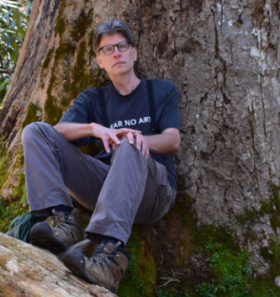 鲍尔斯的科幻作品中涉及大量科学知识并直接探讨最前沿的科学问题，并用小说来探讨科学与人类的关系。他被誉为美国中西部缪斯的代言人、“最后的通才”、“后品钦时代的代言人”。《我们歌唱的时代》、《冲破黑暗》、《赢利》、《葛拉蒂2.2》、《囚犯的困境》等作品为他赢得的著名奖项有：麦克阿瑟奖、兰南文学奖、詹姆斯·库柏历史小说奖等。他的作品被翻译成多国文字。1993年，他的小说《游灵在行动》获国家图书奖小说提名奖。他于1998年当选美国艺术与科学院院士，现任伊利诺伊大学厄巴纳-香槟分校英语系教授兼贝克曼高级研究院研究员。2006年，以《回声制造者》赢得美国国家图书奖小说奖。《回声制造者》将由译林出版社出版。中文书名：《迷惑》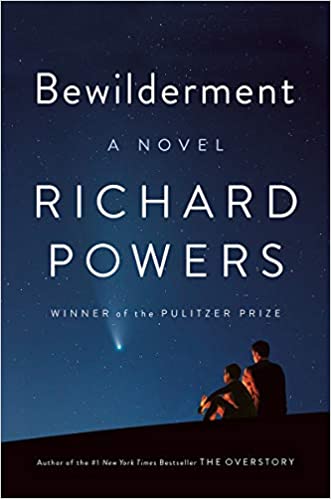 英文书名：BEWILDERMENT作    者：Richard Powers出 版 社：W.W. Norton代理公司：Melanie Jackson/ANA/Claire Qiao页    数：304页出版时间：2021年9月代理地区：中国大陆、台湾审读资料：电子稿类    型：小说本书中文繁体版权已授权。本书已入围布克奖：https://thebookerprizes.com/booker-prize/news/2021-booker-prize-longlist-announced《迷惑》已入布克奖短名单： https://thebookerprizes.com/the-booker-library/books/bewilderment 《迷惑》已入围 National Book Award for Fiction： https://www.nationalbook.org/books/bewilderment/入选：The New York Times “19 New Books Coming in September” list ：https://www.nytimes.com/2021/08/26/books/september-books.html.Los Angeles Times “The 30 books we’re most anticipating this fall” list ：https://www.latimes.com/entertainment-arts/books/story/2021-08-24/the-30-books-were-most-anticipating-this-fall.https://www.nytimes.com/2021/09/13/books/richard-powers-bewilderment.html?referringSource=articleShareOprah’s Book Club： https://www.oprahdaily.com/entertainment/books/a37760789/oprah-book-club-pick-bewilderment-richard-powers/?utm_medium=social-media&utm_source=twitter&utm_campaign=socialflowTWOPR内容简介：普利策奖（Pulitzer Prize）获奖作品、《纽约时报》#1畅销书《上层林冠》（The Overstory）的作者理查德·鲍尔斯（Richard Powers）这次又为读者带来一部令人心碎的新小说。“理查德·鲍尔斯的小说将科学的奇迹与艺术的奇迹结合在一起，他的每一本新书都以不同的方式震惊着我们。”----海勒·麦卡尔平（Heller McAlpin），NPR Books    在妻子去世后，天体生物学家西奥·伯恩（Theo Byrne）一边独自抚养他不同寻常的9岁儿子罗宾（Robin），一边在整个宇宙中寻找生命。罗宾是一个热情、善良的男孩，他每天都会花数小时为那些濒危的动物绘制精美的图画。他在读三年级，却因打了他的朋友的脸，即将被学校开除。随着儿子的麻烦与日俱增，西奥不希望儿子服用太多精神药物，所以他开始采用一种实验性的神经反馈疗法，来增强罗宾控制情绪的能力，其中就包括用他母亲的大脑模式记录来训练男孩……《迷惑》（Bewilderment）对自然世界进行了情绪高涨的描述，对未来生活进行了诱人的憧憬，并对父子之间残酷的感情进行了精心的描写，本书凭借这些特点成为理查德·鲍尔斯最私密、最感人的小说。全书探讨了一个核心问题：我们如何才能告诉我们的孩子，这个美丽并且危机四伏的星球的真相？原版出版记录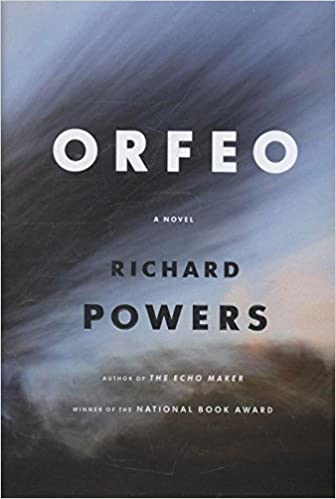 英文书名：ORFEO  作    者：Richard Powers 出 版 社：‎ W. W. Norton & Company  代理公司：Melanie Jackson/ANA/Claire Qiao 页    数：384页出版时间：2014年1月代理地区：中国大陆、台湾地区审读资料：电子稿类    型：文学授权信息：简体中文版2014年授权，版权已回归豆瓣链接：https://book.douban.com/subject/26932258/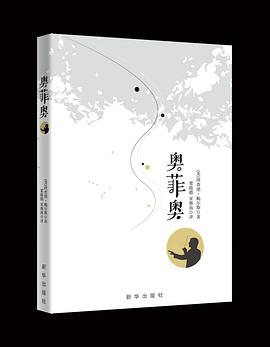 中简本出版记录书  名：奥菲奥作  者：[英] 理查德·鲍尔斯出版社：新华出版社译  者：梁路璐 / 宋赛南 
出版年：2017年
页  数：426页定  价：39元装  帧：平装内容简介：这是一个引人入胜的逃亡故事，这是一首感人至深的抒情曲，这是一部人物与读者互动其中的音乐作品，既熟悉又陌生，既亲切又恐怖，既令人心碎又美的让人难以忘怀……写尽了9·11之后美国“一朝被蛇咬，十年怕井绳”、“宁杀一万不放三千”的严峻反恐氛围下，艺术家以艺术思考与艺术创新所抵达的对人类命运的探寻，重塑了当代学院知识分子的浪漫、坚定和高贵。一位学化学出身的音乐家在家里建了个小型的DNA实验室，培养从网上买来的细菌，想通过实验把生物的活细胞变成一个类似于音乐盒或CD的东西;不幸的是爱犬去世，警察进门，实验室暴露，当局将其列为“音乐炸弹客”。他侥幸逃过搜捕，开车走上了逃亡之路，从而开启了他对茫茫人生路和美国当代音乐艺术史的回忆之旅，也开启了与前妻丶女儿丶好友的重逢之旅……“奥菲奥”来自希腊神话:艺术才能非凡、曾弹奏竖琴以抵御海妖塞壬诱惑的奥菲奥入冥界寻妻，因违背与冥王的约誓，扭头回看妻子而让她再一次送命……中文书名：《快乐基因》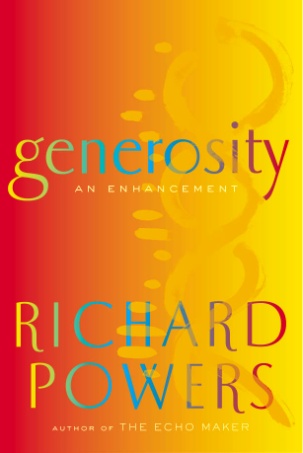 英文书名：GENEROSITY作    者：Richard Powers出 版 社：Farrar, Straus and Giroux代理公司：Melanie Jackson/ANA/Claire Qiao页    数：294页出版时间：2009年10月代理地区：中国大陆、台湾审读资料：电子稿 类    型：科幻小说版权已授：英国，德国，法国，荷兰，意大利2006年的美国国家图书奖小说获得者，麦克阿瑟奖、兰南文学奖、詹姆斯·库柏历史小说奖得主，美国当代文学大师理查德·鲍尔斯（Richard Powers）最新力作版权交易竞争激烈，最高竞价达6位数（欧元～）你并非不快乐，只是，你没有快乐基因。内容简介：以《回声制造者》荣获美国国家图书奖的作家的最新力作，一部有趣而又刺激的小说，讲述关于“快乐基因”的故事。罗素·斯通（Russell Stone）在芝加哥教写作课时认识了一个年轻的阿尔及利亚姑娘萨莎迪特（Thassadit Amzwar）。她活力四射，像个发光体一样吸引着性情忧郁的罗素。他不明白这个饱经苦难的姑娘怎么能这么快乐。这么活泼大方的人会不会受到更大的伤害？罗素想要保护她，于是着手研究她那个饱经战乱的国家，并翻阅了一些流行的“快乐手册”。她的情况是否就是医学上所说的“情感增盛”或“轻度躁狂”？在找寻答案的过程中，罗素认识了同样为萨莎倾倒的坎迪斯·韦尔德（Candace Weld）。萨莎被写作班同学戏称为“大方姑娘”，她开朗的个性引起了著名遗传学家汤玛斯·科顿的注意，研究之后发布了快乐的基因型。罗素和坎迪斯没能保护萨莎免受媒体炒作。萨莎乐观的天性很快受到了严峻的考验。人们把她当成一个真实的预兆，她基因的秘密将影响罗素和坎迪斯，甚至影响整个国家。如果科学证实快乐由基因决定，生活会发生怎样的变化？谁将获得这个专利？我们敢修改自己的性格吗？搞笑、离奇、快节奏，这部小说同时展现了科学和自由想象的魅力，启发我们像将要重写自身历史那样来思考人类面临的重大问题。中文书名：《葛拉蒂2.2》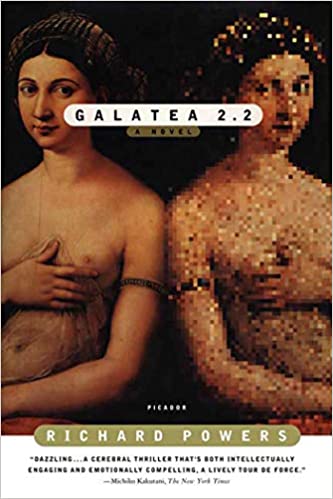 英文书名：GALATEA 2.2作    者：Richard Powers出 版 社：Picador代理公司：Melanie Jackson/ANA/Claire Qiao页    数：336页出版时间：2004年01月代理地区：中国大陆、台湾审读资料：电子稿 类    型：科幻小说内容简介：“令人眼花缭乱……这是一部智力上引人入胜、情感上引人注目的大脑惊悚片，是一部生动的原力之旅。”-----《纽约时报》Kakutani美智子 在创作了了四部小说经历了几年的海外生活后，《加拉泰亚2.2葛拉蒂2.2》中虚构的主角理查德·鲍尔斯（Richard Powers）回到美国，作为人文主义者居住在庞大的高等科学研究中心。在那里，他与菲利普·伦茨（Philip Lentz）发生了冲突，后者是一位直言不讳的认知神经学家，致力于通过基于计算机的神经网络对人脑进行建模。伦茨让鲍尔斯参与了一个古怪而不可抗拒的项目：在一个经典的名著中建立一个神经网络。通过反复的指导，该设备逐渐变得更加世俗，直到它要求知道自己的名字、性别、种族和存在的原因。 谢谢您的阅读！请将反馈信息发至：乔明睿（Claire Qiao）安德鲁﹒纳伯格联合国际有限公司北京代表处
北京市海淀区中关村大街甲59号中国人民大学文化大厦1705室, 邮编：100872
电话：010-82449026传真：010-82504200
Email: Claire@nurnberg.com.cn网址：www.nurnberg.com.cn微博：http://weibo.com/nurnberg豆瓣小站：http://site.douban.com/110577/微信订阅号：ANABJ2002